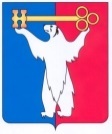 АДМИНИСТРАЦИЯ ГОРОДА НОРИЛЬСКАКРАСНОЯРСКОГО КРАЯПОСТАНОВЛЕНИЕ17.01.2020	                                        г. Норильск 			                             № 25О внесении изменений в постановление Администрации города Норильска 
от 18.09.2015 № 498В целях приведения Административного регламента предоставления муниципальной услуги по принятию решения о предоставлении земельных участков многодетным гражданам в собственность бесплатно для ведения садоводства, огородничества, животноводства, индивидуального жилищного строительства и личного подсобного хозяйства в соответствие с Федеральным законом от 27.07.2010 
№ 210-ФЗ «Об организации предоставления государственных и муниципальных услуг», а также в связи с внутриструктурными изменениями в Администрации города Норильска,ПОСТАНОВЛЯЮ:Внести в Административный регламент предоставления муниципальной услуги по принятию решения о предоставлении земельных участков многодетным гражданам в собственность бесплатно для ведения садоводства, огородничества, животноводства, индивидуального жилищного строительства и личного подсобного хозяйства, утвержденный постановлением Администрации города Норильска 
от 18.09.2015 № 498 (далее – Административный регламент), следующие изменения:1.1. Пункт 2.2 Административного регламента изложить в следующей редакции:«2.2. Органом предоставления муниципальной услуги является Управление имущества Администрации города Норильска (далее – Управление).».1.2. Абзац четырнадцатый пункта 2.5, абзац третий пункта 3.6.4 Административного регламента изложить в следующей редакции:«- в срок не более 21 дня со дня подачи Заявления о предоставлении земельного участка с приложением выписки из Единого государственного реестра недвижимости об объекте недвижимости (об испрашиваемом земельном участке), а если право на земельный участок, из которого был образован земельный участок, указанный в Заявлении, было зарегистрировано - в двухнедельный срок со дня регистрации права собственности на образованные земельные участки (в отношении земельного участка, не прошедшего государственный кадастровый учет).».1.3. Абзац четырнадцатый пункта 2.6 Административного регламента изложить в следующей редакции:«- Решение Норильского городского Совета депутатов от 11.12.2012 № 7/4-125 «Об утверждении Положения об Управлении имущества Администрации города Норильска»;».1.4. В пункте 2.7 Административного регламента:1.4.1. В абзаце втором слова «разборчивым почерком» заменить словами «текстом, поддающимся прочтению». 1.4.2. Абзац двенадцатый изложить в следующей редакции:«з) выписки из Единого государственного реестра недвижимости об объекте недвижимости (об испрашиваемом земельном участке) - в случае, если планируется использование всего земельного участка или его части и в отношении данного земельного участка или его части осуществлен государственный кадастровый учет;».1.4.3. В абзаце четырнадцатом слова «по градостроительству» исключить.1.4.4. Дополнить абзацем семнадцатым следующего содержания: «Документы (их копии или сведения, содержащиеся в них), указанные в подпункте «з» настоящего пункта, запрашиваются Управлением в государственных органах, органах местного самоуправления и подведомственных государственным органам или органам местного самоуправления организациях, в распоряжении которых находятся указанные документы, в срок не позднее 3 рабочих дней со дня получения заявления, если Заявитель не представил указанные документы самостоятельно.».1.5. Дополнить пункт 2.8 Административного регламента абзацем четвертым следующего содержания:«- основания (случаи), указанные в пункте 2.10 Административного регламента.».1.6. Раздел 2 Административного регламента дополнить пунктом 2.9.3 следующего содержания:«2.9.3. Помимо оснований для отказа в предоставлении муниципальной услуги, перечисленных в пунктах 2.9.1, 2.9.2 Административного регламента, такими основаниями являются случаи, указанные в пункте 2.10 Административного регламента.».1.7. Раздел 2 Административного регламента дополнить новым пунктом 2.10 следующего содержания:«2.10. Помимо оснований для отказа в приеме документов, необходимых для предоставления муниципальной услуги, либо в предоставлении муниципальной услуги, указанных в пунктах 2.8, 2.9 – 2.9.3 Административного регламента, такими основаниями (в том числе для последующего отказа) являются:а) изменение требований нормативных правовых актов, касающихся предоставления муниципальной услуги, после первоначальной подачи заявления о предоставлении муниципальной услуги;б) наличие ошибок в заявлении о предоставлении муниципальной услуги и документах, поданных заявителем после первоначального отказа в приеме документов, необходимых для предоставления муниципальной услуги, либо в предоставлении муниципальной услуги и не включенных в представленный ранее комплект документов (за исключением документов, указанных в подпункте «з» пункта 2.7 Административного регламента);в) истечение срока действия документов или изменение информации после первоначального отказа в приеме документов, необходимых для предоставления муниципальной услуги, либо в предоставлении муниципальной услуги (за исключением документов, указанных в подпункте «з» пункта 2.7 Административного регламента).».1.8. Раздел 2 Административного регламента дополнить новым пунктом 2.11 следующего содержания:«2.11. Основаниями для приостановления предоставления муниципальной услуги Заявителю являются:- наличие ошибок в документах, полученных в рамках межведомственного взаимодействия;- истечение срока действия документов, полученных в рамках межведомственного взаимодействия.».1.9. В абзаце шестом пункта 2.16, абзаце втором пункта 3.2.3, абзаце четвертом пункта 3.10 Административного регламента слова «arhitektura@norilsk-city.ru» заменить словами «imushestvo@norilsk-city.ru». 1.10. Пункты 2.10 – 2.18.1 Административного регламента считать пунктами 2.12 – 2.20.1 соответственно. 1.11. В пункте 3.1 Административного регламента:1.11.1. Дополнить новыми абзацами третьим и четвертым следующего содержания:«- рассмотрение документов, необходимых для предоставления муниципальной услуги, и принятие решения о приостановлении предоставления муниципальной услуги;- повторный запрос документов в рамках межведомственного взаимодействия в случае выявления оснований для приостановления предоставления муниципальной услуги;».1.11.2. Абзацы третий – пятый считать абзацами пятым – седьмым соответственно. 1.12. В пункте 3.2.2, абзаце втором пункта 4.1 Административного регламента слова «отдела планировки и застройки территории» заменить словами «отдела распоряжения земельными участками».1.13. В пункте 3.2.4 Административного регламента слова «в пункте 2.8» заменить словами «в пунктах 2.8, 2.10». 1.14. Раздел 3 Административного регламента дополнить новым пунктом 3.3 следующего содержания:«3.3. Рассмотрение документов, необходимых для предоставления муниципальной услуги, и принятие решения о приостановлении предоставления муниципальной услуги:1) основанием для начала административной процедуры является рассмотрение документов, указанных в подпункте «з» пункта 2.7 Административного регламента, полученных в рамках межведомственного взаимодействия;2) если при рассмотрении документов, указанных в настоящем пункте Административного регламента, выявляются обстоятельства, препятствующие предоставлению муниципальной услуги, указанные в пункте 2.11 Административного регламента:- специалист отдела осуществляет подготовку письма о приостановлении предоставления муниципальной услуги (с обязательным указанием в нем Заявителю, что по получении необходимых документов и (или) информации, полученных в рамках повторного запроса в рамках межведомственного взаимодействия, ему будет оказана услуга в сроки, предусмотренные Административном регламентом) и передает его на подпись начальнику Управления.Решение о приостановлении предоставления муниципальной услуги принимается в пределах срока, установленного в пункте 2.5 Административного регламента. При этом течение указанного срока прерывается. Решение о приостановлении предоставления муниципальной услуги принимается не более чем на 8 дней; 3) лицами, ответственными за выполнение административной процедуры, являются специалисты отдела;4) срок выполнения административной процедуры составляет не более 2 рабочих дней со дня получения документов, запрашиваемых в рамках межведомственного взаимодействия;5) результатом выполнения административной процедуры является принятие решения о приостановлении предоставления муниципальной услуги.».1.15. Раздел 3 Административного регламента дополнить новым пунктом 3.4 следующего содержания:«3.4. Повторный запрос документов в рамках межведомственного взаимодействия в случае выявления оснований для приостановления предоставления муниципальной услуги:1) основанием для начала административной процедуры является принятое решение о приостановлении предоставления муниципальной услуги, указанное в 3.3 Административного регламента;2) специалист отдела в течение 3 рабочих дней с даты поступления документов в рамках межведомственного взаимодействия в Управление запрашивает повторно документы (их копии или сведения, содержащиеся в них), указанные в подпункте «з» пункта 2.7 Административного регламента, в государственных органах, органах местного самоуправления и подведомственных государственным органам или органам местного самоуправления организациях, в распоряжении которых находятся указанные документы в соответствии с нормативными правовыми актами Российской Федерации, нормативными правовыми актами субъектов Российской Федерации, муниципальными правовыми актами;3) лицами, ответственными за выполнение административной процедуры, являются специалисты отдела;4) срок выполнения административной процедуры составляет не более 3 рабочих дней со дня получения документов, запрашиваемых в рамках межведомственного взаимодействия;5) результатом выполнения административной процедуры является запрос документов в рамках межведомственного взаимодействия.». 1.16. В абзаце втором пункта 3.3.2, абзаце первом пункта 3.4.1 слова «в пункте 2.9.1» заменить словами «в пунктах 2.9.1, 2.10».1.17. В абзаце втором пункта 3.5.2, абзаце первом пункта 3.5.3, пунктах 3.6.2 – 3.6.3 слова «в пункте 2.9.2» заменить словами «в пунктах 2.9.2, 2.10».1.18. В абзаце втором пункта 3.3.2, абзаце первом пункта 3.4.1, абзаце первом пункта 3.5.2, абзаце первом пункта 3.5.3 Административного регламента слова «планировки и застройки территории» исключить.1.19. В пунктах 3.6.1, 3.6.2, 3.6.3 Административного регламента слова «распоряжения земельными участками Управления» исключить. 1.20. Пункт 3.7 Административного регламента изложить в следующей редакции:«3.7. Адрес, по которому осуществляется прием Заявителей по вопросам подачи заявлений и документов в целях получения консультации:- Красноярский край, город Норильск, район Центральный, Ленинский проспект, 23а». 1.21. Пункт 3.9 Административного регламента изложить в следующей редакции:«3.9. Телефоны Управления:- приемная Управления: (3919) 43-71-80, факс: (3919) 43-71-81;- отдел распоряжения земельными участками: (3919) 43-71-80, добавочные номера: 1462, 1435, 1463, 1464.».1.22. Абзац второй пункта 3.10 Административного регламента изложить в следующей редакции:«- в устной форме при личном обращении вышеуказанных лиц, а также при обращении по телефонам: отдел распоряжения земельными участками - (3919) 43-71-80, добавочные 1462, 1435, 1463, 1464;». 1.23. Пункты 3.3 – 3.15.1 Административного регламента считать пунктами 3.5 – 3.17.1 соответственно. 1.24. Абзац первый пункта 5.1 Административного регламента изложить в следующей редакции:«5.1. Заявитель имеет право на обжалование решений, действий (бездействия) должностных лиц, муниципальных служащих, специалистов Управления в досудебном порядке.».1.25. Абзац третий пункта 5.4 Административного регламента изложить в следующей редакции:«Жалоба на действия (бездействия) должностного лица Управления (кроме начальника Управления), должностных лиц, муниципальных служащих, специалистов Управления подается начальнику Управления в Управление и может быть направлена по почте по адресу: Красноярский край, город Норильск, район Центральный, Ленинский проспект, 23 «А», на электронный адрес Управления: imushestvo@norilsk-city.ru, через единый портал государственных и муниципальных услуг и (или) региональный портал государственных и муниципальных услуг, через многофункциональный центр, а также может быть принята при личном приеме Заявителя.».1.26. В абзаце первом пункта 5.6 Административного регламента слова «в письменной форме» исключить. 1.27. Пункт 5.9 Административного регламента изложить в следующей редакции:«5.9. В случае установления в ходе или по результатам рассмотрения жалобы признаков состава административного правонарушения или преступления должностные лица, наделенные полномочиями по рассмотрению жалоб в соответствии с пунктом 5.1 Административного регламента, незамедлительно направляют имеющиеся материалы в органы прокуратуры.».1.28. Приложение № 1 к Административному регламенту изложить в редакции согласно приложению к настоящему постановлению.2. Опубликовать настоящее постановление в газете «Заполярная правда» и разместить его на официальном сайте муниципального образования город Норильск.3. Настоящее постановление вступает в силу после его опубликования в газете «Заполярная правда» и распространяет свое действие:3.1. По применению положений пунктов 1.2, 1.4.2 на правоотношения, возникшие с 01.01.2017.3.2. По применению положений пунктов 1.26 – 1.27 на правоотношения, возникшие с 30.03.2018.3.3. По применению положений пунктов 1.4.4, 1.5 – 1.8, 1.10 – 1.11.2, 1.13 – 1.17, 1.23, 1.28 на правоотношения, возникшие с 18.10.2018.3.4. По применению положений пунктов 1.1, 1.3, 1.4.3, 1.9, 1.12, 1.18 – 1.22, 1.25 на правоотношения, возникшие с 01.08.2019.Глава города Норильска							            Р.В. АхметчинПриложение к постановлениюАдминистрации города Норильскаот 17.01.2020 № 25Приложение № 1 к Административному регламенту предоставления муниципальной услуги по принятию решения о предоставлении земельных участков многодетным гражданам в собственность бесплатно для ведения садоводства, огородничества, животноводства, индивидуального жилищного строительства и личного подсобного хозяйства, утвержденному постановлением Администрации города Норильска от 18.09.2015 № 498БЛОК-СХЕМА ПРЕДОСТАВЛЕНИЯ МУНИЦИПАЛЬНОЙ УСЛУГИПО ПРИНЯТИЮ РЕШЕНИЯ О ПРЕДОСТАВЛЕНИИ ЗЕМЕЛЬНЫХ УЧАСТКОВ МНОГОДЕТНЫМ ГРАЖДАНАМ В СОБСТВЕННОСТЬ БЕСПЛАТНО ДЛЯ ВЕДЕНИЯ САДОВОДСТВА, ОГОРОДНИЧЕСТВА, ЖИВОТНОВОДСТВА, ИНДИВИДУАЛЬНОГО ЖИЛИЩНОГО СТРОИТЕЛЬСТВА И ЛИЧНОГО ПОДСОБНОГО ХОЗЯЙСТВА	да	 нет		да				не		 нет	нет	нет	да		